                                            Актуальная программа              обслуживания туристов в Великом Новгороде на 2020 год.Стоимость на 1 человекаПакеты экскурсий.Стоимость на 1 человекаСтоимость на 1 человекаСтоимость на 1 человекаТурфирма « Новгородский Спутник» Г. Великий Новгород, ул. Стратилатовская ,8Тел. 89116317707, 890529083451-й день: прибытие в Великий Новгород. Встреча с гидом на ж/д вокзале с табл. "Новгородский Спутник»" у центрального входа со стороны перрона.Трансфер в отель.Утреннее размещение (при наличии свободных мест в гостинице без доплаты, гарантированно за доп. плату расч. час 12-14.00)Доп. завтрак в отеле. (Доп плата) 2-х часовая пешеходная экскурсия по старому городу: Софийская и Торговая сторона. Комплекс Ярославово дворище, торг. Ганзейский фонтан - символ союза Ганзейских городов Нового времени. Панорамма города с пешеходного моста. Фото пауза.Детинец - «каменная летопись Новгорода». Кремль, Софийский собор - самый древний храм России, памятник 1000 - летия России.В подарок - входной билет в музей на выбор: «История Новгорода и Новгородской земли с древнейших времен до XVII в.» в здании музея на территории Кремля и «Русская икона XI – XIX вв.» Древние – мировые шедевры. Или Владычную Грановитую палату Ювелирное и декоративно-прикладное искусство V-XVII вв.Организация обеда в кафе города - 400р.Cвободное время в центре. По желанию посещение доп. экскурсий. Выбери СВОЙ Новгород!Рекомендуем заранее выбрать ПАКЕТ ЭКСКУРСИЙ по интересам гостей (доп. Плата дана с учетом комиссии см. в ценовой таблице)   2-й день: Завтрак в отеле. 12.00 расчетный час. Освобождение номеров. (Вещи в камеру хранения отеля.)2-х часовая авто-экскурсия по окрестностям. Посещение действующего, самого крупного из новгородских монастырей - Победоносца Георгия, традиционно именуемый Юрьев, Георгиевский собор 1119 г.Чудесная деревня – "Витославлицы" - архитектурный и природный заповедник деревянного зодчества.Дегустация традиционных Новгородских напитков. Возможность попробовать и приобрести качественную продукцию на основе экологически чистых лесных ягод и трав от производителя.Организация обеда в кафе города - 400р.Cвободное время в центре.20.00 Трансфер на вокзал.РазмещениеМесто в двухместном номереДоплата за одноместное размещениеСкидка на доп. кровать(3-й в стандартном номере)Доп. Завтрак в день заездаДоп. сутки проживания (нетто)двух/одномест г. Парк Инн 4* завтрак швед. Стол утренняя сауна. Бассейн7300 р.2000 р.1200 р.650 р.2250/3900 р.РахманиновГостиница со вкусом! завтрак комплекс.Исторический центр6900 р.500 р.400 р.300 р. комплекс2000/2400 р.Бутик-отель TRUVORзавтрак комплекснапротив Ярославова дворища7100 р.1500 р.1000 р.350 р. комплекс1800/3000 р.г.Садко 3*или г. Интурист 3* или г. Акрон - завтрак швед. стол6300 р.750 р.540 р.450 р.1500/2250 р.г. Волхов 4* завтрак швед. стол - центр города7100 р.800 р.900 р.720 р.2200/3000 р.г. На Прусской, завтрак комплекс, центр города6100 р.1400 р.400 р.300 р. комплекс1500/2800 р.Новинка ГД Три кота  завтрак по меню – уютная домашняя атмосфера. (При отеле баня с бассеном)10 мин. от Кремля6000 р.1400 р.400 р.300 р. комплекс1400/2300 р.В стоимость включено: проживание в гостинице, 1 завтрак, услуги гида, экскурсионное обслуживание, входные билеты, трансфер ж/д-отель-ж/д,  дегустация,  комиссия агентствам  20 % от стоимости тура. Скидка на ребенка при любом размещение до 16 лет – 300 р.Внимание! Фирма оставляет за собой право менять порядок экскурсий и объекты посещения на равнозначные, не изменяя объема программы. В стоимость включено: проживание в гостинице, 1 завтрак, услуги гида, экскурсионное обслуживание, входные билеты, трансфер ж/д-отель-ж/д,  дегустация,  комиссия агентствам  20 % от стоимости тура. Скидка на ребенка при любом размещение до 16 лет – 300 р.Внимание! Фирма оставляет за собой право менять порядок экскурсий и объекты посещения на равнозначные, не изменяя объема программы. В стоимость включено: проживание в гостинице, 1 завтрак, услуги гида, экскурсионное обслуживание, входные билеты, трансфер ж/д-отель-ж/д,  дегустация,  комиссия агентствам  20 % от стоимости тура. Скидка на ребенка при любом размещение до 16 лет – 300 р.Внимание! Фирма оставляет за собой право менять порядок экскурсий и объекты посещения на равнозначные, не изменяя объема программы. В стоимость включено: проживание в гостинице, 1 завтрак, услуги гида, экскурсионное обслуживание, входные билеты, трансфер ж/д-отель-ж/д,  дегустация,  комиссия агентствам  20 % от стоимости тура. Скидка на ребенка при любом размещение до 16 лет – 300 р.Внимание! Фирма оставляет за собой право менять порядок экскурсий и объекты посещения на равнозначные, не изменяя объема программы. В стоимость включено: проживание в гостинице, 1 завтрак, услуги гида, экскурсионное обслуживание, входные билеты, трансфер ж/д-отель-ж/д,  дегустация,  комиссия агентствам  20 % от стоимости тура. Скидка на ребенка при любом размещение до 16 лет – 300 р.Внимание! Фирма оставляет за собой право менять порядок экскурсий и объекты посещения на равнозначные, не изменяя объема программы. В стоимость включено: проживание в гостинице, 1 завтрак, услуги гида, экскурсионное обслуживание, входные билеты, трансфер ж/д-отель-ж/д,  дегустация,  комиссия агентствам  20 % от стоимости тура. Скидка на ребенка при любом размещение до 16 лет – 300 р.Внимание! Фирма оставляет за собой право менять порядок экскурсий и объекты посещения на равнозначные, не изменяя объема программы. №пакетпрограммаСтоимость взр/ребдлительность1семейныйЭкскурсия – мини концерт ЗВУКИ МУЗЫКИ - Как понимали звук и музыку люди средневековья? На каких музыкальных инструментах играли в Древней Руси? Посещение творческой мастерской Дело вкуса” Мастер - класс по одному из славянских ремесел. 1200 р./600 р.3 часа2паломническийЗагородная автоэкскурсия с посещением окрестных монастырей на выбор Николо-Вяжищский монастырь или Хутынский монастырь. 1500 р./1300 р.2 часа3самостоятельныйЕдиный билет - Весь Кремль: здание Присутственных мест с экспозициями археологических артефактов и русской иконы, Музей изобразительных искусств и аудиогид. Владычная (Грановитая) палата Детский музейный центр Уникальный Соколиный двор. 500 р.-4дегустационныйТрадиционная новгородская «Трапеза по-боярски»! Традиционный судак по Ильменски, похлёбка по Новгородски, блинчики с припеком, Иван-чай по старорусски в купеческом ресторане. 1500 р.1 час5молодежныйКвест «Тайна старого города» Игровой вариант знакомства с уникальными местами и фактами из истории города. Участники получают инструкцию, которая дает возможность пройти маршрут  по улицам исторического центра. Разгадав загадки квеста, участники находят подготовленный для них клад. 1000 р./1000 р.1,5 часа6ИсторическийЗагородная автоэкскурсия по уникальным объектам ЮНЕСКО: Рюриково городище - археологический памятник IX века, Бывшая резиденция первых новгородских князей Ц. Спаса на Нередице 1198 г. возрожденная из руин. Является последней княжеской постройкой в В. Новгороде. (все объекты с заходом). 1800 р./1600 р.2 часа 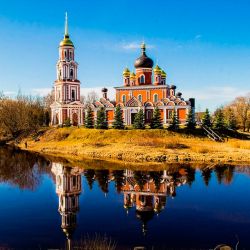 САМЫЕ РУССКИЕ ГОРОДА. В.Новгород-Старая Русса 2 д./1 н. Подробнее датыКаждые Сб-вс. По запросу возможно пн-пт.ценаОт 9200 р.  В стоимость включеноПроживание, экскурсии по программе. трансфер вокзал-отель-вокзал. В подарок: Вх. билет на посещение музея каждому гостю. ЗАБРОНИРОВАТЬЗАБРОНИРОВАТЬ1-й день: прибытие в Великий Новгород. Встреча с гидом на ж/д вокзале с табл. "Волхва" у центрального входа со стороны перрона.Трансфер в отель.Утреннее размещение (при наличии свободных мест в гостинице без доплаты, гарантированно за доп. плату расч. час 12-14.00)Доп завтрак в отеле . (Доп плата) 2-х часовая пешеходная экскурсия по старому городу: Софийская и Торговая сторона. Комплекс Ярославово дворище, торг. Ганзейский фонтан - символ союза Ганзейских городов Нового времени. Панорамма города с пешеходного моста. Фото пауза.Детинец - «каменная летопись Новгорода». Кремль, Софийский собор - самый древний храм России, памятник 1000 - летия России.В подарок - входной билет в музей на выбор: «История Новгорода и Новгородской земли с древнейших времен до XVII в.» в здании музея на территории Кремля и «Русская икона XI – XIX вв.» Древние – мировые шедевры. Или Владычную Грановитую палату Ювелирное и декоративно-прикладное искусство V-XVII вв.Организация обеда в кафе города - 400р.Cвободное время в центре. По желанию посещение доп экскурсий. Выбери СВОЙ Новгород!Рекомендуем заранее выбрать ПАКЕТ  ЭКСКУРСИЙ по интересам гостей (доп. Плата дана с учетом комиссии см. в ценовой таблице)  2-й день: Завтрак в отеле.Внимание! 12.00 расчетный час. Освобождение номеров до отъезда на экскурсии. (Вещи в камеру хранения отеля.)10-00 Выездная программа в Старую Руссу, соляной город на Великом водном пути "Из варяг в греки" (100 км), информация во время пути.Экскурсионная программа: Обзорная экскурсия - Старая Русса - один из древнейших русских городов. Памятники древнего зодчества: Спасо-Преображенский монастырь (основан в конце XII века); церковь Мины (XIV в.); Никольская церковь (XIV-XIX вв.); Троицкая церковь и Воскресенский собор (конец XVII века)Прогулка по курорту- парку. Знакомство с его уникальными природными условиями. Ионизированный воздух, самый мощный самоизливающийся минеральный фонтан в Европе – Муравьевский, три незамерзающих озера, бюветы с целебными водами.Дом-музей Ф.М. Достоевского. где были написаны романы "Братья Карамазовы", "Бесы" и другие произведения. В настоящее время в доме писателя воссозданы интерьеры нескольких мемориальных комнат, представлены подлинная мебель XIX века, фотографии, документы, книги, вещи, принадлежавшие писателю и членам его семьи. Или музей Северо Западного фронта.~ 17-00 Возвращение в В. Новгород.20.00 трансфер на ж/д вокзал.РазмещениеМесто в двухместном номереДоплата за одноместное размещениеСкидка на доп. кровать(3-й в стандартном номере)Доп. Завтрак в день заездаДоп. сутки проживания (нетто)двух/одномест г. Парк Инн 4* завтрак швед. Стол утренняя сауна. Бассейн10500 р.2000 р.1200 р.650 р.2250/3900 р.РахманиновГостиница со вкусом! завтрак комплекс.Исторический центр10100 р.500 р.400 р.300 р. комплекс2000/2400 р.Бутик-отель TRUVORзавтрак комплекснапротив Ярославова дворища103000 р.1500 р.1000 р.350 р. комплекс1800/3000 р.г.Садко 3*или г. Интурист 3* или г. Акрон - завтрак швед. стол9500 р.750 р.540 р.450 р.1500/2250 р.г. Волхов 4* завтрак швед. стол - центр города10300 р.800 р.900 р.720 р.2200/3000 р.г. На Прусской, завтрак комплекс, центр города9300 р.1400 р.400 р.300 р. комплекс1500/2800 р.Новинка ГД Три кота  завтрак по меню – уютная домашняя атмосфера. (При отеле баня с бассеном)10 мин. от Кремля9200 р.1400 р.400 р.300 р. комплекс1400/2300 р.В стоимость включено: проживание в гостинице, 1 завтрак, услуги гида, экскурсионное обслуживание, входные билеты, трансфер ж/д-отель-ж/д,  дегустация,  комиссия агентствам  20 % от стоимости тура. Скидка на ребенка при любом размещение до 16 лет – 300 р.Внимание! Фирма оставляет за собой право менять порядок экскурсий и объекты посещения на равнозначные, не изменяя объема программы. В стоимость включено: проживание в гостинице, 1 завтрак, услуги гида, экскурсионное обслуживание, входные билеты, трансфер ж/д-отель-ж/д,  дегустация,  комиссия агентствам  20 % от стоимости тура. Скидка на ребенка при любом размещение до 16 лет – 300 р.Внимание! Фирма оставляет за собой право менять порядок экскурсий и объекты посещения на равнозначные, не изменяя объема программы. В стоимость включено: проживание в гостинице, 1 завтрак, услуги гида, экскурсионное обслуживание, входные билеты, трансфер ж/д-отель-ж/д,  дегустация,  комиссия агентствам  20 % от стоимости тура. Скидка на ребенка при любом размещение до 16 лет – 300 р.Внимание! Фирма оставляет за собой право менять порядок экскурсий и объекты посещения на равнозначные, не изменяя объема программы. В стоимость включено: проживание в гостинице, 1 завтрак, услуги гида, экскурсионное обслуживание, входные билеты, трансфер ж/д-отель-ж/д,  дегустация,  комиссия агентствам  20 % от стоимости тура. Скидка на ребенка при любом размещение до 16 лет – 300 р.Внимание! Фирма оставляет за собой право менять порядок экскурсий и объекты посещения на равнозначные, не изменяя объема программы. В стоимость включено: проживание в гостинице, 1 завтрак, услуги гида, экскурсионное обслуживание, входные билеты, трансфер ж/д-отель-ж/д,  дегустация,  комиссия агентствам  20 % от стоимости тура. Скидка на ребенка при любом размещение до 16 лет – 300 р.Внимание! Фирма оставляет за собой право менять порядок экскурсий и объекты посещения на равнозначные, не изменяя объема программы. В стоимость включено: проживание в гостинице, 1 завтрак, услуги гида, экскурсионное обслуживание, входные билеты, трансфер ж/д-отель-ж/д,  дегустация,  комиссия агентствам  20 % от стоимости тура. Скидка на ребенка при любом размещение до 16 лет – 300 р.Внимание! Фирма оставляет за собой право менять порядок экскурсий и объекты посещения на равнозначные, не изменяя объема программы. 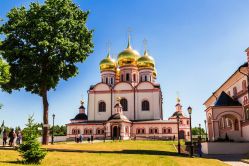 ЖИВОЙ МУЗЕЙ И ЗАПОВЕДНЫЙ КРАЙ ОЗЕР. В.Новгород – Валдай. 2 д./1 н. Подробнее датыКаждые Сб-вс. По запросу возможно пн-пт.ценаОт 6000 р.  В стоимость включеноПроживание, экскурсии по программе. трансфер вокзал-отель-вокзал. В подарок: Вх. билет на посещение музея каждому гостю. ЗАБРОНИРОВАТЬЗАБРОНИРОВАТЬ1-й день: прибытие в Великий Новгород. Встреча с гидом на ж/д вокзале с табл. "Волхва" у центрального входа со стороны перрона.Трансфер в отель.Утреннее размещение (при наличии свободных мест в гостинице без доплаты, гарантированно за доп. плату расч. час 12-14.00)Доп завтрак в отеле . (Доп плата) 2-х часовая пешеходная экскурсия по старому городу: Софийская и Торговая сторона. Комплекс Ярославово дворище, торг. Ганзейский фонтан - символ союза Ганзейских городов Нового времени. Панорамма города с пешеходного моста. Фото пауза.Детинец - «каменная летопись Новгорода». Кремль, Софийский собор - самый древний храм России, памятник 1000 - летия России.В подарок - входной билет в музей на выбор: «История Новгорода и Новгородской земли с древнейших времен до XVII в.» в здании музея на территории Кремля и «Русская икона XI – XIX вв.» Древние – мировые шедевры. Или Владычную Грановитую палату Ювелирное и декоративно-прикладное искусство V-XVII вв.Организация обеда в кафе города - 400р.Cвободное время в центре. По желанию посещение доп экскурсий. Выбери СВОЙ Новгород!Рекомендуем заранее выбрать ПАКЕТ  ЭКСКУРСИЙ по интересам гостей (доп. Плата дана с учетом комиссии см. в ценовой таблице)  2-й день: Завтрак в отеле.Внимание! 12.00 расчетный час. Освобождение номеров до отъезда на экскурсии. (Вещи в камеру хранения отеля.)09-00 Выездная программа на Валдай, небольшой древний город на тракте Москва – Новгород (150 км), информация во время пути.11-30 Экскурсионная программа: Валдайский Иверский Святоозерский Богородицкий мужской монастырь, расположенный на одном из островов живописного Святого озера.Посещение музея колоколов в здании Церкви Великомученицы Екатерины 1793 г. Единственный сохранившийся в Новгородской области подобный памятник.~ 18-00 Возвращение в В. Новгород20.00 трансфер на ж/д вокзал.РазмещениеМесто в двухместном номереДоплата за одноместное размещениеСкидка на доп. кровать(3-й в стандартном номере)Доп. Завтрак в день заездаДоп. сутки проживания (нетто)двух/одномест г. Парк Инн 4* завтрак швед. Стол утренняя сауна. Бассейн11000 р.2000 р.1200 р.650 р.2250/3900 р.РахманиновГостиница со вкусом! завтрак комплекс.Исторический центр10700 р.500 р.400 р.300 р. комплекс2000/2400 р.Бутик-отель TRUVORзавтрак комплекснапротив Ярославова дворища10900 р.1500 р.1000 р.350 р. комплекс1800/3000 р.г.Садко 3*или г. Интурист 3* или г. Акрон - завтрак швед. стол10100 р.750 р.540 р.450 р.1500/2250 р.г. Волхов 4* завтрак швед. стол - центр города10900 р.800 р.900 р.720 р.2200/3000 р.г. На Прусской, завтрак комплекс, центр города10000 р.1400 р.400 р.300 р. комплекс1500/2800 р.Новинка ГД Три кота  завтрак по меню – уютная домашняя атмосфера. (При отеле баня с бассеном)10 мин. от Кремля9800 р.1400 р.400 р.300 р. комплекс1400/2300 р.В стоимость включено: проживание в гостинице, 1 завтрак, услуги гида, экскурсионное обслуживание, входные билеты, трансфер ж/д-отель-ж/д,  дегустация,  комиссия агентствам  20 % от стоимости тура. Скидка на ребенка при любом размещение до 16 лет – 300 р.Внимание! Фирма оставляет за собой право менять порядок экскурсий и объекты посещения на равнозначные, не изменяя объема программы. В стоимость включено: проживание в гостинице, 1 завтрак, услуги гида, экскурсионное обслуживание, входные билеты, трансфер ж/д-отель-ж/д,  дегустация,  комиссия агентствам  20 % от стоимости тура. Скидка на ребенка при любом размещение до 16 лет – 300 р.Внимание! Фирма оставляет за собой право менять порядок экскурсий и объекты посещения на равнозначные, не изменяя объема программы. В стоимость включено: проживание в гостинице, 1 завтрак, услуги гида, экскурсионное обслуживание, входные билеты, трансфер ж/д-отель-ж/д,  дегустация,  комиссия агентствам  20 % от стоимости тура. Скидка на ребенка при любом размещение до 16 лет – 300 р.Внимание! Фирма оставляет за собой право менять порядок экскурсий и объекты посещения на равнозначные, не изменяя объема программы. В стоимость включено: проживание в гостинице, 1 завтрак, услуги гида, экскурсионное обслуживание, входные билеты, трансфер ж/д-отель-ж/д,  дегустация,  комиссия агентствам  20 % от стоимости тура. Скидка на ребенка при любом размещение до 16 лет – 300 р.Внимание! Фирма оставляет за собой право менять порядок экскурсий и объекты посещения на равнозначные, не изменяя объема программы. В стоимость включено: проживание в гостинице, 1 завтрак, услуги гида, экскурсионное обслуживание, входные билеты, трансфер ж/д-отель-ж/д,  дегустация,  комиссия агентствам  20 % от стоимости тура. Скидка на ребенка при любом размещение до 16 лет – 300 р.Внимание! Фирма оставляет за собой право менять порядок экскурсий и объекты посещения на равнозначные, не изменяя объема программы. В стоимость включено: проживание в гостинице, 1 завтрак, услуги гида, экскурсионное обслуживание, входные билеты, трансфер ж/д-отель-ж/д,  дегустация,  комиссия агентствам  20 % от стоимости тура. Скидка на ребенка при любом размещение до 16 лет – 300 р.Внимание! Фирма оставляет за собой право менять порядок экскурсий и объекты посещения на равнозначные, не изменяя объема программы. 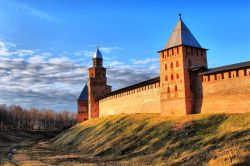 ДВА КРЕМЛЯ. В.Новгород – Псков. 2 д./1 н. Подробнее датыКаждые Сб-вс. По запросу возможно пн-пт.ценаОт 11500 р.  В стоимость включеноПроживание, экскурсии по программе. трансфер вокзал-отель-вокзал. В подарок: Вх. билет на посещение музея каждому гостю. ЗАБРОНИРОВАТЬЗАБРОНИРОВАТЬ1-й день: прибытие в Великий Новгород. Встреча с гидом на ж/д вокзале с табл. "Волхва" у центрального входа со стороны перрона.Трансфер в отель 3* возможные варианты (Акрон, Интурист, Садко). (Утреннее размещение включено) отдых.Завтрак в отеле шв. Стол.2-х часовая пешеходная экскурсия по старому городу: Софийская и Торговая сторона. Комплекс Ярославово дворище, торг. Ганзейский фонтан - символ союза Ганзейских городов Нового времени. Панорамма города с пешеходного моста. Фото пауза.Детинец - «каменная летопись Новгорода». Кремль, Софийский собор - самый древний храм России, памятник 1000 - летия России.В подарок - входной билет в музей на выбор: «История Новгорода и Новгородской земли с древнейших времен до XVII в.» в здании музея на территории Кремля и «Русская икона XI – XIX вв.» Древние – мировые шедевры. Или Владычную Грановитую палату Ювелирное и декоративно-прикладное искусство V-XVII вв.Организация обеда в кафе города - 400р.Cвободное время в центре. По желанию посещение доп экскурсий. Выбери СВОЙ Новгород!Рекомендуем заранее выбрать ПАКЕТ ЭКСКУРСИЙ по интересам гостей (доп. Плата дана с учетом комиссии см. в ценовой таблице)  16.30 Освобождение номеров.  Трансфер на вокзал.17.30 Отправление в Псков на поезде Ласточка (ж/д билет включен в стоимость тура).21.50 Прибытие в Псков. Встреча с гидом на ж/д вокзале. Трансфер в гостиницу (вариант на выбор). Размещение.2-й день: Завтрак в отеле. Внимание! 12.00 расчетный час.09.00 Пешеходная обзорная экскурсия по г. Пскову «Любуемся Псковом. Господи, какой большой город! Точно Париж!...» Кремль ,Вечевая площадь, Троицкий собор.11.30 Экскурсия «Изборск чудесатый да крепость крылата»Приезд в Изборск. Осмотр крепости, прогулка к святым источникам «Словенским ключам».Изборск или «Железный град» - одно из древнейших славянских поселений, окутанное  легендами.Обед.Переезд в мужской действующий Свято-Успенский Псково-Печерский монастырь, знакомство со святынями и  достопримечательностями.Отправление в Псков на ж\д вокзал.19.30 Отправление поезда № 10 сообщение Псков – Москва.Размещение Новгород/ПсковМесто в двухместном номереДоплата за одноместное размещениеСкидка на доп. кровать(3-й в стандартном номере)Гост. 3* з-к швед. Стол/ Арль или Колос з-к комплекс11500 р.300 р.300/300 р.Гост. 3* з-к швед. Стол/ Золотая Набережная з-к комплекс12000 р.400 р.Не размещают взр на доп./700 р.В стоимость включено: проживание в гостинице выбранной категории, 2 завтрака, 1 обед  услуги гида, экскурсионное обслуживание, входные билеты, ж/д билет Новгород-Псков сидячие места, трансфер ж/д вокзал-отель-ж/д вокзал. комиссия агентствам 20 % от стоимости тура. Скидка на ребенка до 16 лет 300 р. При любом размещении.Внимание! Фирма оставляет за собой право менять порядок экскурсий и объекты посещения на равнозначные, не изменяя объема программы.В стоимость включено: проживание в гостинице выбранной категории, 2 завтрака, 1 обед  услуги гида, экскурсионное обслуживание, входные билеты, ж/д билет Новгород-Псков сидячие места, трансфер ж/д вокзал-отель-ж/д вокзал. комиссия агентствам 20 % от стоимости тура. Скидка на ребенка до 16 лет 300 р. При любом размещении.Внимание! Фирма оставляет за собой право менять порядок экскурсий и объекты посещения на равнозначные, не изменяя объема программы.В стоимость включено: проживание в гостинице выбранной категории, 2 завтрака, 1 обед  услуги гида, экскурсионное обслуживание, входные билеты, ж/д билет Новгород-Псков сидячие места, трансфер ж/д вокзал-отель-ж/д вокзал. комиссия агентствам 20 % от стоимости тура. Скидка на ребенка до 16 лет 300 р. При любом размещении.Внимание! Фирма оставляет за собой право менять порядок экскурсий и объекты посещения на равнозначные, не изменяя объема программы.В стоимость включено: проживание в гостинице выбранной категории, 2 завтрака, 1 обед  услуги гида, экскурсионное обслуживание, входные билеты, ж/д билет Новгород-Псков сидячие места, трансфер ж/д вокзал-отель-ж/д вокзал. комиссия агентствам 20 % от стоимости тура. Скидка на ребенка до 16 лет 300 р. При любом размещении.Внимание! Фирма оставляет за собой право менять порядок экскурсий и объекты посещения на равнозначные, не изменяя объема программы.